台肥的水資源管理第十六條 等級：進階資料來源：2017年台肥企業社會責任報告書台肥透過雨水回收系統、製程純水回收、蒸汽冷凝水回收來達到節水效能，另以台中廠為例，充分揭露該廠使用海水與排放對環境的衝擊企業概述台灣肥料股份有限公司創建於1946年5月1日，於國營時期全力配合政府政策，生產供應台灣農業發展所需肥料，為我國最具規模的現代化肥料生產事業。台肥主要營運業務以生產肥料產品（過磷酸鈣、硝磷基複合肥料、錏磷基複合肥料、硫酸銨等）、化工產品（硝酸），及進口銷售採購業務（液氨、尿素、氯化鉀等）為主。於1999年9月1日成功轉型為股票上市的民營公司，總管理處位於台灣台北市中山區。案例描述近年極端氣候造成國內水資源供應不穩定，台肥於進行生產行為時，致力於節約用水及廢水回收再利用，並妥適處理廢水排放。在水資源管理政策上，透過雨水回收系統、製程純水回收、蒸汽冷凝水回收等做為節水實際作為。基隆廠、苗栗廠、花蓮廠取水來源為自來水，台中廠則抽取台灣海峽的海水及自來水。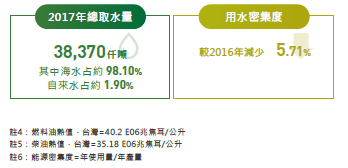 台肥2017年海水使用量約37,641仟噸，均是水資源回收台中廠抽取海水熱交換所使用，且海水未留做產品及製程使用，於熱交換後經由台中港外側放流口排入台灣海峽。環境影響評估報告書所承諾的排放溫度需低於38°C，台肥自我嚴格要求控制排放溫度最高為34°C，以降低海水環境衝擊。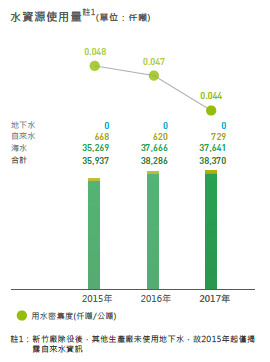 為節約水資源及再循環利用，各生產廠持續執行各項節水措施，致力改善水處理系統和製程中的水耗用量，並注重製程廢水回收再利用，如將製程中用於熱交換器之冷卻水重新回流循環使用，將水資源的衝擊減到最低。台中廠於2015年開始進行節水措施，2017年自來水用量較2016年增加約16.48%，產量較2016年多出了4.5%，用水密集度增加約11.46%，主因為清洗製肥桶槽內剩餘物料的清洗用水增加。2017年台中廠水回收率雖較去年減少1.14%，但蒸汽冷凝水回收率大幅提升為56,69%。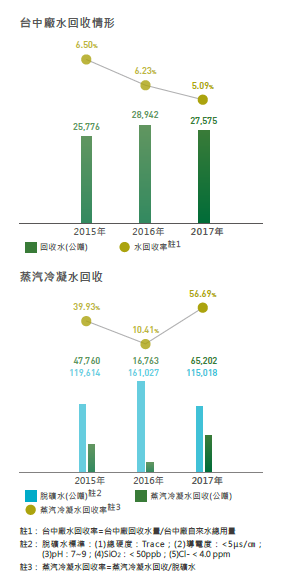 